Кулябинский  СДК427241,  Увинский район,  д.Кулябино,  ул.Советская, д.26Число посадочных мест – 99Год постройки                 - 1980Заведующая СДК                         - Опарина Вера Владимировна.Художественный руководитель – Нефедова Оксана Николаевна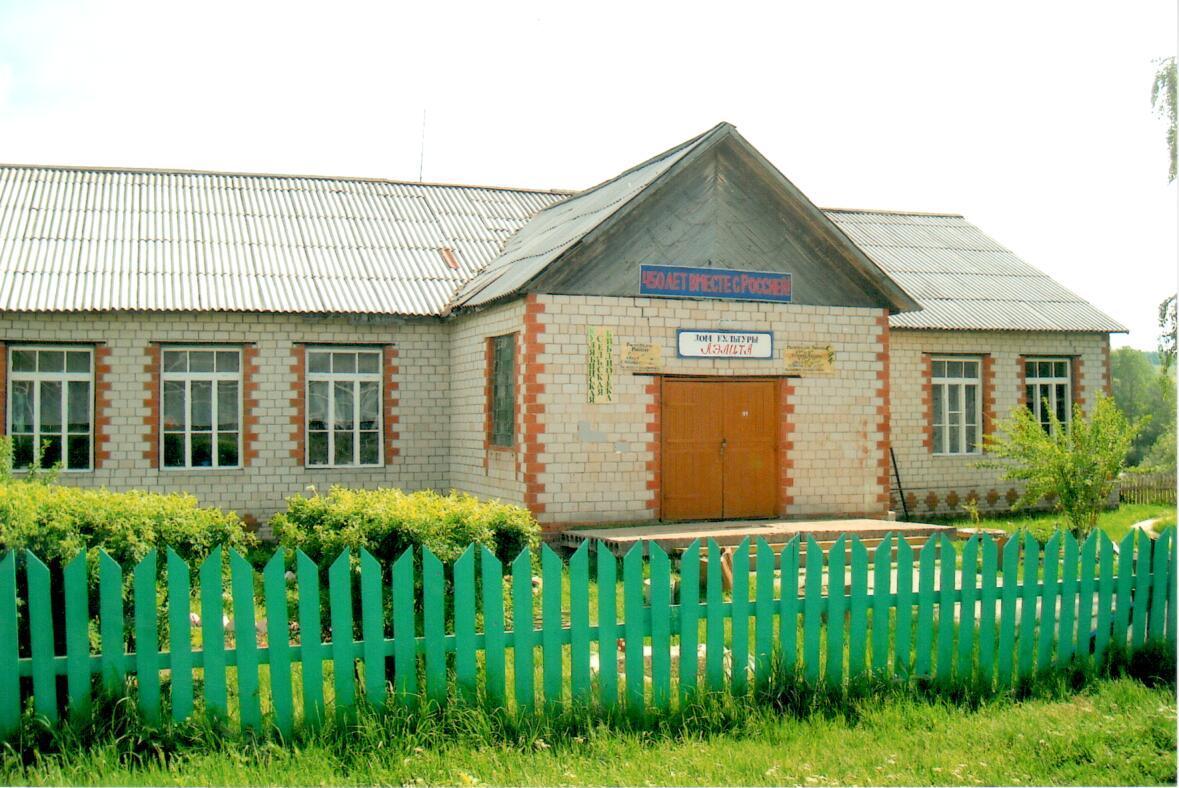 Основной целью деятельности администрации муниципального образования в области развития культуры на 2017 год является обеспечение равных возможностей для участия жителей поселения в культурной жизни республики, района, пользования учреждениями культуры, доступ к культурным ценностям и получения образования в данной области.Много проводится мероприятий с детьми, ветеранами поселения.Для достижения поставленной цели предусматривается решение следующих задач:1. Развитие системы непрерывного образования и переподготовки кадров в сфере искусства и культуры:-повышение квалификации работников культуры муниципального образования в учебном центре министерства  культуры Удмуртской Республики и республиканском доме народного творчества;2.Гарантированная поддержка развития народного творчества, участия граждан в культурной деятельности:3.Государственное обеспечение сохранения культурного наследия и его эффективного использования:-проведение мероприятий по возрождению и сохранению традиций и обрядов русского и удмуртского народов;-пополнение библиотечного и музейного фондов.4. Модернизация материально-технической базы учреждения культуры и искусства:5.Стимулирование культурных процессов, направленных на формирование благоприятного образа территорий:-проведение смотра-конкурса по благоустройству территории клуба и библиотеки;-работа над имиджем учреждений культуры.В 2013 году при Доме культуры был открыт Центр русской культуры «Светлица». Руководитель центра Кулябина Светлана Борисовна. Приоритетное направление - изучение и сохранение традиций, обрядов и праздников русского народа, бытующих в нашем поселении. Такие праздники как Троица, Масленица, праздник Ивана Купала стали традиционными для наших жителей. В 2016 году на базе центра состоялось заседание межведомственной выездной комиссии по вопросам межнациональных и межконфессиональных отношений. В заседании учавствовали руководители национально-культурных объединений. Руководители отделов Администрации района, помощник Увинского, благочинного по миссионерской деятельности.Количество клубных формирований -7 (5 кружков: из них 2 для детей) Количество посещающих кружки – 121 Проведено в 2016 году  186 мероприятий - 4362 участника (в т.ч. для детей-105-2394 участника), дискотеки- 28 посетили- 462 человека.Кулябинская сельская библиотека 427241, Увинский район, д.Кулябино, ул.Советская, д.26Год постройки                 - 1980Заведующая – Кулябина Светлана Борисовна (стаж работы с 1989 года).Телефон: (34130) 3-31-41Электронная почта: kulyabina63@yandex.ruКоличество читателей в 2016 году- 476 человек. Книговыдача составила-16 709   экземпляров. Проведено 82 массовых мероприятия- посещение на массовых мероприятиях составило-2364. Участвовали  в Республиканском конкурсе «Да здравствует человек читающий», в Республиканской акции «Читаем детям о космосе», в Всероссийской акции «День славянской письменности и культуры».